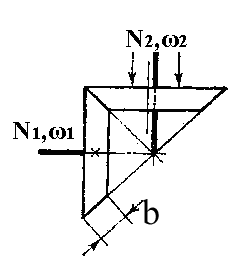                                        Рис. 242. Рассчитать коническую фрикционную передачу (рис. 24). Передаваемая ведущим колесом мощность N1, угловая скорость этого колеса 1  и угловая скорость ведомого колеса 2 приведены в табл. 23.Таблица 23ВеличинаВариантыВариантыВариантыВариантыВариантыВариантыВариантыВариантыВариантыВариантыВеличина12345678910N1, кВт2,12,22,32,42,52,62,72,82,93,01, рад/с363840424446485052542, рад/с18192021222324252627